REGULAMIN GMINNEGO KONKURSU PLASTYCZNEGOKONKURS ADRESOWANY JEST DO UCZNIÓW KLAS 0-III ORAZ KLAS IV-VISZKÓŁ PODSTAWOWYCH GMINY PŁOŚNICAORGANIZATOREM KONKURSU JEST GMINNE CENTRUM KULTURY I BIBLIOTEKA  W PŁOŚNICY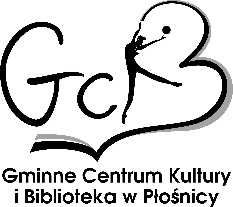 Celem konkursu jest:- umożliwienie uczniom zaprezentowanie swojego talentu,- uwrażliwienie na piękno przyrody,- rozwijanie zainteresowań plastycznych, - poznanie potrzeb w zakresie spędzenia wolnego czasu w okresie wakacji.2. Konkurs będzie przeprowadzony dla uczniów klas 0-III oraz  klas IV-VI3. Uczestnicy konkursu wykonują jedną kartkę wakacyjną w formacie A4 , wykonane 
z papieru ręcznie, wybranymi przez siebie technikami plastycznymi.4. Prace uczestników oceniane będą przez Jury, która w swojej ocenie będzie uwzględniać:- oryginalność, pomysłowość, pracochłonność, estetykę wykonania- walory artystyczne (kolorowa praca)- ciekawą treść - samodzielność5. Kartkę konkursową wraz z kartą zgłoszenia proszę o włożenie w „ koszulkę foliową”
 lub kopertę. Prace należy składać do 19 sierpnia 2017r. w Gminnym Centrum Kultury
 i Biblioteki w Płosnicy do instruktor Anety Rozentalskiej.Rozstrzygnięcie konkursu nastąpi 27 sierpnia 2017 r. podczas Dożynek w Gródkach.
Kartki konkursowe będą prezentowane  podczas Dożynek.Proszę o dokładne zapoznanie się z regulaminem.